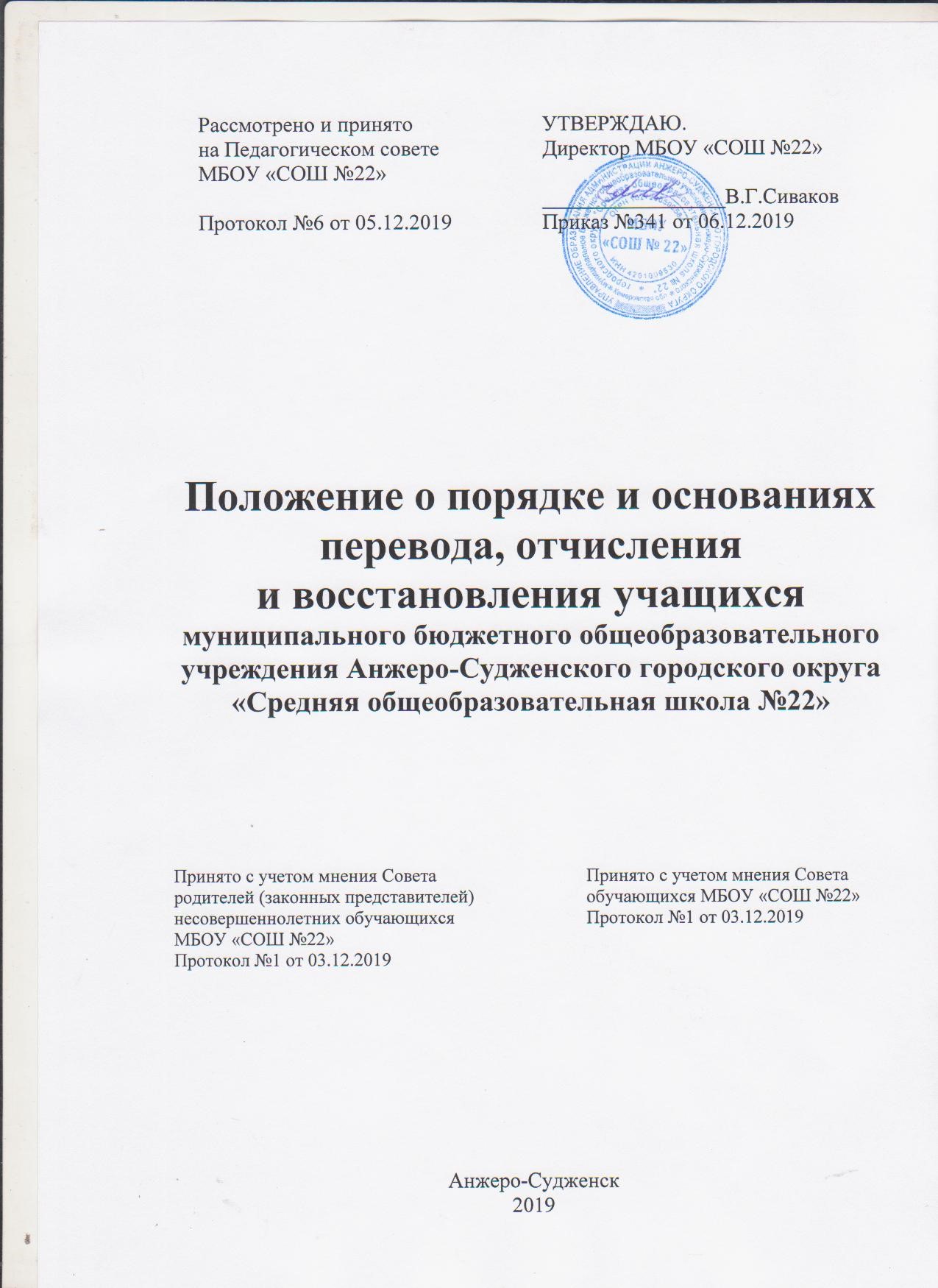 Общие положенияНастоящее Положение определяет порядок и основания перевода, отчисления и восстановления обучающихся муниципального бюджетного общеобразовательного учреждения «Средняя общеобразовательная школа №22» (далее – МБОУ «СОШ № 22»).1.2. Настоящее Положение разработано в целях обеспечения и соблюдения конституционных прав граждан Российской Федерации на образование, гарантии общедоступности общего образования.1.3. Настоящее Положение разработано в соответствии с Федеральным Законом от 29.12.2012 №273-ФЗ «Об образовании в Российской Федерации», приказами Министерства образования и науки от 15 марта 2013 г. №185 «Об утверждении Порядка применения к обучающимся и снятии с обучающихся мер дисциплинарного взыскания», от 12 марта 2014г. №177 «Об утверждении Порядка и условий осуществления перевода обучающихся из одной организации, осуществляющей образовательную деятельность по образовательным программам начального общего, основного общего и среднего общего образования, в другие организации, осуществляющие образовательную деятельность по образовательным программам соответствующих уровня и направленности», Уставом МБОУ «СОШ № 22».Порядок и основания перевода обучающихся2.1. Обучающиеся на уровнях начального общего, основного общего, среднего общего образования, освоившие в полном объеме образовательную программу учебного года, переводятся в следующий класс. Перевод в следующий класс осуществляется по решению педагогического совета МБОУ «СОШ № 22».2.2. На основании решения педагогического совета директором издается приказ о переводе в следующий класс учащихся МБОУ «СОШ № 22». Приказ доводится до сведения родителей (законных представителей) учащихся.2.3. Учащиеся на уровнях начального общего, основного общего, среднего общего образования, имеющие по итогам года академическую задолженность по одному или нескольким учебным предметам, переводятся в следующий класс условно и обязаны ликвидировать задолженность. МБОУ «СОШ № 22», родители (законные представители) несовершеннолетнего учащегося, имеющего академическую задолженность, обязаны создать условия для ликвидации задолженности и обеспечить контроль за своевременностью ее ликвидации.В личное дело учащегося вносится запись «переведен условно».Учащиеся, имеющие академическую задолженность, вправе пройти промежуточную аттестацию по соответствующим учебному предмету, курсу, дисциплине (модулю) не более двух раз в сроки, определяемые МБОУ «СОШ №22», в пределах одного года с момента образования академической задолженности.По итогам ликвидации академической задолженности педагогический совет принимает решение о переводе обучающегося в следующий класс с соответствующей записью в личном деле.Учащиеся в МБОУ «СОШ №22» по образовательным программам начального общего, основного общего и среднего общего образования, не ликвидировавшие в установленные сроки академической задолженности с момента ее образования, по усмотрению их родителей (законных представителей) оставляются на повторное обучение, переводятся на обучение по адаптированным образовательным программам в соответствии с рекомендациями психолого-медико-педагогической комиссии либо на обучение по индивидуальному учебному плану.Перевод учащихся на обучение по адаптированным образовательным программам   осуществляется   по заявлению родителей (законных представителей) и на основании рекомендаций психолого-медико-педагогической комиссии.Перевод на обучение по индивидуальному учебному плану осуществляется при наличии заявления родителей (законных представителей).Перевод учащихся из одного класса в другой в параллели осуществляется по заявлению родителей (законных представителей) и только при наличии свободных мест в классе.Учащиеся могут быть переведены в другие общеобразовательные организации в следующих случаях:по инициативе совершеннолетнего учащегося или родителей (законных представителей) несовершеннолетнего учащегося;в случае прекращения деятельности МБОУ «СОШ №22», аннулирования лицензии на осуществление образовательной деятельности, лишения ее государственной аккредитации по соответствующей образовательной программе или истечения срока действия государственной аккредитации по соответствующей образовательной программе;в случае приостановления действия лицензии, приостановления действия государственной аккредитации полностью или в отношении отдельных уровней образования.2.11.1.  В случае перевода совершеннолетнего учащегося по его инициативе или несовершеннолетнего учащегося по инициативе его родителей (законных представителей) совершеннолетний учащийся или родители (законные представители) несовершеннолетнего учащегося:осуществляют выбор принимающей организации;обращаются в выбранную организацию с запросом о наличии свободных мест, в том числе с использованием сети Интернет;при отсутствии свободных мест в выбранной организации обращаются в Управление образования администрации Анжеро-Судженского городского округа для определения принимающей организации из числа муниципальных образовательных организаций;обращаются в исходную организацию с заявлением об отчислении учащегося в связи с переводом в принимающую организацию. Заявление о переводе может быть направлено в форме электронного документа с использованием сети Интернет.Перевод учащихся не зависит от периода (времени) учебного года.Перевод учащегося из одного общеобразовательного учреждения в другое осуществляется по письменному заявлению совершеннолетнего учащегося или родителей (законных представителей) несовершеннолетнего учащегося.В заявлении совершеннолетнего учащегося или родителей (законных представителей) несовершеннолетнего учащегося об отчислении в порядке перевода в принимающую организацию указываются:а) фамилия, имя, отчество (при наличии) учащегося;б) дата рождения;в) класс;г) наименование принимающей организации. В случае переезда в другую местность указывается только населенный пункт, субъект Российской Федерации.На основании заявления совершеннолетнего учащегося или родителей (законных представителей) несовершеннолетнего учащегося об отчислении в порядке перевода МБОУ «СОШ № 22» в трехдневный срок издает распорядительный акт об отчислении учащегося в порядке перевода с указанием принимающей организации.МБОУ «СОШ № 22» выдает совершеннолетнему учащемуся или родителям (законным представителям) несовершеннолетнего учащегося следующие документы:личное дело учащегося;документы, содержащие информацию об успеваемости учащегося в текущем учебном году (выписка из классного журнала с текущими отметками и результатами промежуточной аттестации (при наличии)), заверенные печатью МБОУ «СОШ № 22» и подписью директора (уполномоченного им лица).Указанные документы представляются совершеннолетним обучающимся или родителями (законными представителями) несовершеннолетнего обучающегося в принимающую организацию вместе с заявлением о зачислении обучающегося в указанную организацию в порядке перевода из МБОУ «СОШ №22» и предъявлением оригинала документа, удостоверяющего личность совершеннолетнего учащегося или родителя (законного представителя) несовершеннолетнего учащегося.Требование предоставления других документов в качестве основания для зачисления учащихся в принимающую организацию в связи с переводом из исходной организации не допускается.При приеме (переводе) на обучение по имеющим государственную аккредитацию образовательным программам начального общего и основного общего образования выбор языка образования, изучаемых родного языка из числа языков народов Российской Федерации, в том числе русского языка как родного языка, государственных языков республик Российской Федерации осуществляется по заявлениям родителей (законных представителей) учащихся.Зачисление учащегося в принимающую организацию в порядке перевода оформляется распорядительным актом руководителя принимающей организации (уполномоченного им лица) в течение трех рабочих дней после приема заявления и документов, с указанием даты зачисления и класса.МБОУ «СОШ №22» при зачислении учащегося, отчисленного из исходной организации, в течение двух рабочих дней с даты издания распорядительного акта о зачислении учащегося в порядке перевода письменно уведомляет исходную организацию о номере и дате распорядительного акта о зачислении учащегося в МБОУ «СОШ № 22».2.11.2. При принятии решения о прекращении деятельности МБОУ «СОШ № 22» в соответствующем распорядительном акте учредителя указывается принимающая организация (перечень принимающих организаций), в которую будут переводиться учащиеся, предоставившие необходимые письменные согласия на перевод.О предстоящем переводе в случае прекращения своей деятельности МБОУ «СОШ № 22» обязано уведомить совершеннолетних учащихся, родителей (законных представителей) несовершеннолетних учащихся в письменной форме в течение пяти рабочих дней с момента издания распорядительного акта учредителя о прекращении деятельности МБОУ «СОШ № 22», а также разместить указанное уведомление на своем официальном сайте в сети Интернет. Данное уведомление должно содержать сроки предоставления письменных согласий совершеннолетних учащихся, родителей (законных представителей) несовершеннолетних учащихся на перевод в принимающую организацию.О причине, влекущей за собой необходимость перевода учащихся, МБОУ «СОШ № 22» обязано уведомить учредителя совершеннолетних учащихся или родителей (законных представителей) несовершеннолетних учащихся в письменной форме, а также разместить указанное уведомление на своем официальном сайте в сети Интернет:в случае аннулирования лицензии на осуществление образовательной деятельности - в течение пяти рабочих дней с момента вступления в законную силу решения суда;в случае приостановления действия лицензии - в течение пяти рабочих дней с момента внесения в Реестр лицензий сведений, содержащих информацию о принятом органом исполнительной власти Кемеровской области, осуществляющим переданные Российской Федерацией полномочия в сфере образования, решении о приостановлении действия лицензии на осуществление образовательной деятельности;в случае лишения МБОУ «СОШ № 22» государственной аккредитации полностью или по соответствующей образовательной программе, а также приостановления действия государственной аккредитации полностью или в отношении отдельных уровней образования - в течение пяти рабочих дней с момента внесения в Реестр организаций, осуществляющих образовательную деятельность по имеющим государственную аккредитацию образовательным программам, сведений, содержащих информацию о принятом органом исполнительной власти Кемеровской области, осуществляющим переданные Российской Федерацией полномочия в сфере образования (далее - аккредитационные органы), решении о лишении МБОУ «СОШ № 22» государственной аккредитации полностью или по соответствующей образовательной программе или о приостановлении действия государственной аккредитации полностью или в отношении отдельных уровней образования;в случае если до истечения срока действия государственной аккредитации по соответствующей образовательной программе осталось менее 105 дней и у МБОУ «СОШ № 22» отсутствует полученное от аккредитационного органа уведомление о приеме заявления о государственной аккредитации по соответствующей образовательной программе и прилагаемых к нему документов к рассмотрению по существу - в течение пяти рабочих дней с момента наступления указанного случая;в случае отказа аккредитационного органа МБОУ «СОШ № 22» в государственной аккредитации по соответствующей образовательной программе, если срок действия государственной аккредитации по соответствующей образовательной программе истек, - в течение пяти рабочих дней с момента внесения в Реестр организаций, осуществляющих образовательную деятельность по имеющим государственную аккредитацию образовательным программам, сведений, содержащих информацию об издании акта аккредитационного органа об отказе МБОУ «СОШ № 22»в государственной аккредитации по соответствующей образовательной программе.Учредитель осуществляет выбор принимающих организаций с использованием:информации, предварительно полученной от МБОУ «СОШ № 22», о списочном составе учащихся с указанием осваиваемых ими образовательных программ;сведений, содержащихся в Реестре организаций, осуществляющих образовательную деятельность по имеющим государственную аккредитацию образовательным программам.Учредитель запрашивает выбранные им из Реестра организаций, осуществляющих образовательную деятельность по имеющим государственную аккредитацию образовательным программам, организации, осуществляющие образовательную деятельность по соответствующим образовательным программам, о возможности перевода в них учащихся.Руководители указанных организаций или уполномоченные ими лица должны в течение десяти рабочих дней с момента получения соответствующего запроса письменно проинформировать о возможности перевода учащихся.МБОУ «СОШ № 22» доводит до сведения учащихся и их родителей (законных представителей) полученную от учредителя информацию об организациях, реализующих соответствующие образовательные программы, которые дали согласие на перевод учащихся из МБОУ «СОШ № 22», а также о сроках предоставления письменных согласий совершеннолетних учащихся, родителей (законных представителей) несовершеннолетних учащихся на перевод в принимающую организацию. Указанная информация доводится в течение десяти рабочих дней с момента ее получения и включает в себя: наименование принимающей организации (принимающих организаций), перечень образовательных программ, реализуемых организацией, количество свободных мест. После получения соответствующих письменных согласий совершеннолетних учащихся, родителей (законных представителей) несовершеннолетних учащихся  МБОУ «СОШ № 22» издает распорядительный акт об отчислении учащихся в порядке перевода в принимающую организацию с указанием основания такого перевода (прекращение деятельности организации, аннулирование лицензии, лишение организации государственной аккредитации по соответствующей образовательной программе, истечение срока действия государственной аккредитации по соответствующей образовательной программе).В случае отказа от перевода в предлагаемую принимающую организацию совершеннолетний учащийся или родители (законные представители) несовершеннолетнего учащегося указывают об этом в письменном заявлении.МБОУ «СОШ № 22» передает в принимающую организацию списочный состав учащихся, копии учебных планов, соответствующие письменные согласия совершеннолетних учащихся или родителей (законных представителей) несовершеннолетних учащихся, личные дела учащихся.На основании представленных документов принимающая организация издает распорядительный акт о зачислении учащихся в принимающую организацию в порядке перевода в связи с прекращением деятельности МБОУ «СОШ № 22», аннулированием лицензии, приостановлением действия лицензии, лишением МБОУ «СОШ № 22» государственной аккредитации по соответствующей образовательной программе, приостановлением действия государственной аккредитации полностью или в отношении отдельных уровней образования, истечением срока действия государственной аккредитации по соответствующей образовательной программе.В распорядительном акте о зачислении делается запись о зачислении учащегося в порядке перевода из МБОУ «СОШ № 22», в которой он обучался до перевода, класса, формы обучения.В принимающей организации на основании переданных личных дел на учащихся формируются новые личные дела, включающие в том числе выписку из распорядительного акта о зачислении в порядке перевода, соответствующие письменные согласия совершеннолетних учащихся, родителей (законных представителей) несовершеннолетних учащихся.Порядок и основания отчисления обучающихся3.1. Образовательные отношения прекращаются в связи с отчислением учащегося из МБОУ «СОШ №22»:в связи с получением образования (завершением обучения);досрочно по основаниям, установленным п.3.2 настоящего Положения.3.2. Образовательные отношения могут быть прекращены досрочно в следующих случаях:по инициативе совершеннолетнего учащегося или родителей (законных представителей) несовершеннолетнего учащегося, в том числе в случае перевода учащегося для продолжения освоения образовательной программы в другую организацию, осуществляющую образовательную деятельность;по инициативе МБОУ «СОШ № 22» в случае применения к учащемуся, достигшему возраста пятнадцати лет, отчисления как меры дисциплинарного взыскания, а также в случае установления нарушения порядка приема в МБОУ «СОШ № 22», повлекшего по вине обучающегося его незаконное зачисление в МБОУ «СОШ № 22»;по обстоятельствам, не зависящим от воли совершеннолетнего учащегося или родителей (законных представителей) несовершеннолетнего учащегося и МБОУ «СОШ №22», в том числе в случае ликвидации МБОУ «СОШ №22».3.3. По согласию родителей (законных представителей) несовершеннолетнего обучающегося, комиссии по делам несовершеннолетних и защите их прав и органа местного самоуправления, осуществляющего управление в сфере образования, обучающийся, достигший возраста пятнадцати лет, может оставить общеобразовательную организацию до получения основного общего образования. Комиссия по делам несовершеннолетних и защите их прав совместно с родителями (законными представителями) несовершеннолетнего, оставившего общеобразовательную организацию до получения основного общего образования, и органом местного самоуправления, осуществляющим управление в сфере образования, не позднее чем в месячный срок принимает меры по продолжению освоения несовершеннолетним образовательной программы основного общего образования в иной форме обучения и с его согласия по трудоустройству.Основанием для прекращения образовательных отношений является приказ директора об отчислении учащегося из МБОУ «СОШ № 22».При отчислении МБОУ «СОШ № 22» выдает заявителю следующие документы:личное дело учащегося;документы, содержащие информацию об успеваемости учащегося в текущем учебном году (выписка из классного журнала с текущими отметками и результатами промежуточной аттестации (при наличии)), заверенные печатью МБОУ «СОШ № 22» и подписью директора (уполномоченного им лица).3.3.3. Досрочное прекращение образовательных отношений по инициативе совершеннолетнего учащегося или родителей (законных представителей) несовершеннолетнего учащегося не влечет за собой возникновение каких-либо дополнительных, в том числе материальных, обязательств указанного учащегося перед МБОУ «СОШ № 22».Отчисление несовершеннолетнего учащегося, достигшего возраста пятнадцати лет, из МБОУ «СОШ № 22» как мера дисциплинарного взыскания допускается за неоднократное совершение дисциплинарных проступков. Указанная мера дисциплинарного взыскания применяется, если иные меры дисциплинарного взыскания и меры педагогического воздействия не дали результата и дальнейшее пребывание учащегося в МБОУ «СОШ № 22» оказывает отрицательное влияние на других учащихся, нарушает их права и права работников МБОУ «СОШ № 22». Отчисление несовершеннолетнего учащегося как мера дисциплинарного взыскания не применяется, если сроки ранее примененных к учащемуся мер дисциплинарного взыскания истекли и (или) меры дисциплинарного взыскания сняты в установленном порядке. Решение об отчислении несовершеннолетнего учащегося, достигшего возраста пятнадцати лет и не получившего основного общего образования, как мера дисциплинарного взыскания принимается с учетом мнения родителей (законных представителей) несовершеннолетнего учащегося и с согласия комиссии по делам несовершеннолетних, и защите их прав. Решение об отчислении детей сирот и детей, оставшихся без попечения родителей, принимается с согласия комиссии по делам несовершеннолетних и защите их прав и органа опеки и попечительства. Об отчислении несовершеннолетнего учащегося в качестве меры дисциплинарного взыскания МБОУ «СОШ № 22» незамедлительно обязана проинформировать управление образования администрации Анжеро-Судженского городского округа. Управление образования администрации Анжеро-Судженского городского округа и родители (законные представители) несовершеннолетнего учащегося, отчисленного из МБОУ «СОШ № 22», не позднее чем в месячный срок принимают меры, обеспечивающие получение несовершеннолетним общего образования.При досрочном прекращении образовательных отношений МБОУ «СОШ № 22» в трехдневный срок после издания приказа директора об отчислении учащегося выдает лицу, отчисленному из МБОУ «СОШ № 22», справку об обучении в соответствии с частью 12 ст.60 Федерального закона №273ФЗ «Об образовании в Российской Федерации».Права и обязанности учащегося, предусмотренные законодательством об образовании и локальными нормативными актами МБОУ «СОШ № 22», прекращаются с даты его отчисления из МБОУ «СОШ №22».Совершеннолетние учащиеся или родители (законные представители) несовершеннолетних учащихся вправе обжаловать решение об отчислении, принятое по инициативе МБОУ «СОШ № 22», в установленном действующим законодательством порядке.Порядок восстановления учащихся4.1. Восстановление учащегося в МБОУ «СОШ № 22», если он досрочно прекратил образовательные отношения по своей инициативе и (или) инициативе родителей (законных представителей), проводится в соответствии с Правилами приема граждан на обучение по образовательным программам начального общего, основного общего и среднего общего образования в МБОУ «СОШ № 22».4.2. Восстановление учащегося для прохождения повторной государственной итоговой аттестации (далее - ГИА) в МБОУ «СОШ № 22» производится на срок, необходимый для прохождения ГИА.4.3. Восстановление учащегося в МБОУ «СОШ № 22», досрочно отчисленного по инициативе образовательной организации в случае применения к учащемуся, достигшему возраста пятнадцати лет, отчисления как меры дисциплинарного взыскания производится на прежних условиях (по той же образовательной программе, которую осваивал до отчисления).4.4. Лица, отчисленные ранее из МБОУ «СОШ № 22», не завершившие образование по основной образовательной программе, имеют право на восстановление в число учащихся МБОУ «СОШ № 22» при наличии свободных мест независимо от продолжительности перерыва в учебе, причины отчисления.4.5. Восстановление учащегося производится на основании личного заявления совершеннолетнего учащегося, родителей (законных представителей) несовершеннолетнего учащегося на имя директора МБОУ «СОШ № 22».4.6. Восстановление учащегося оформляется приказом директора МБОУ «СОШ № 22».